Приложение № 3к Положению о порядке составления, удостоверения подлинности, представления и проверки подписных листов, утвержденному Постановлением ЦИК № 2682 от 1 октября 2014 г. _____________________________________________________________________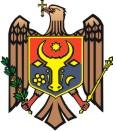 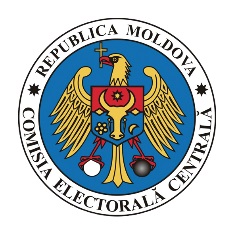 вид выборов____  _______________  20__ПОДПИСНОЙ ЛИСТ № 000000Вниманию лиц, поддерживающих кандидата: В подписном листе лицо, поддерживающее кандидата, лично вносит свой порядковый номер, фамилию и имя, год рождения, адрес места жительства, серию и номер документа, удостоверяющего личность, дату подписания листа и расписывается. В случае если лицо, поддерживающее кандидата, не может по объективным причинам лично внести требуемые данные, таковые вносятся членом инициативной группы или другим лицом, уполномоченным на сбор подписей, подпись же в подписном листе проставляется лично поддерживающим кандидата лицом, а в случае невозможности – свою подпись проставляет представитель данного лица.Проставляя свою подпись в поддержку кандидата, поддерживающее его лицо подтверждает, что внесенные персональные данные верны и могут быть использованы / обработаны для регистрации поддерживаемого им кандидата, а также для проведения статистических исследований при соблюдении Закона № 133 от 8 июля 2011 года о защите персональных данных.Вниманию лица, осуществляющего сбор подписей: Лицо, осуществляющее сбор подписей, расписывается на каждой странице подписных листов в присутствии руководителя органа местного публичного управления, на территории которого проводился сбор подписей, и делает отметку о том, что подписи собраны им персонально, а также что личность граждан, фамилия и имя которых фигурируют в списке, проверена им лично на основании документов, удостоверяющих личность.Лицо, осуществляющее сбор подписей, обязано обеспечить в соответствии с положениями Закона № 133 от 8 июля 2011 года о защите персональных данных конфиденциальность и соответствие обработки персональных данных лиц, включенных в подписные листы, к которым имеет доступ, и не должен использовать/обрабатывать данные в иных непредусмотренных целях, а также разглашать данные, ставшие ему известными при осуществлении своей деятельности, даже после прекращения работы в качестве сборщика подписей.Подтверждаю, что записи сделаны подписантами лично, добровольно и в моем присутствии _____________ (подпись сборщика подписей)                                      МП                              органа местного публичного управленияНа выборную должность ____________________________________________________Профессия (род занятий) ______________________________________________________Фамилия и имя кандидата____________________________________________________Занимаемая должность _______________________________________________________Год рождения_____________________________________________________________________Место работы _______________________________________________________________Место жительства ________________________________________________________________Политическая принадлежность ________________________________________________Примэрия села (коммуны)/города (муниципия) ___________________________________ ,района/муниципия/АТО Гагаузия ___________________________________________________Фамилия и имя лица, осуществляющего сбор подписей _____________________________№Фамилия лица, поддерживающего кандидатаИмя лица, поддерживающего кандидатаГод*рожденияАдресместажительстваДокумент, удостоверяющий личностьДокумент, удостоверяющий личностьДокумент, удостоверяющий личностьДокумент, удостоверяющий личностьДокумент, удостоверяющий личностьДокумент, удостоверяющий личностьДокумент, удостоверяющий личностьДокумент, удостоверяющий личностьДокумент, удостоверяющий личностьДата подписания(дд/мм/гг) Подпись лица, поддерживающего кандидатаПримечание№Фамилия лица, поддерживающего кандидатаИмя лица, поддерживающего кандидатаГод*рожденияАдресместажительстваСерияНомерНомерНомерНомерНомерНомерНомерНомерДата подписания(дд/мм/гг) Подпись лица, поддерживающего кандидатаПримечание